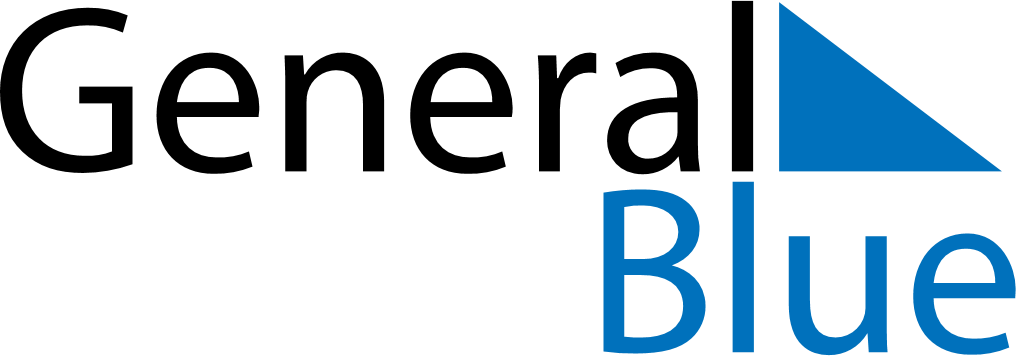 June 2024June 2024June 2024June 2024June 2024June 2024June 2024Tha Uthen, Nakhon Phanom, ThailandTha Uthen, Nakhon Phanom, ThailandTha Uthen, Nakhon Phanom, ThailandTha Uthen, Nakhon Phanom, ThailandTha Uthen, Nakhon Phanom, ThailandTha Uthen, Nakhon Phanom, ThailandTha Uthen, Nakhon Phanom, ThailandSundayMondayMondayTuesdayWednesdayThursdayFridaySaturday1Sunrise: 5:26 AMSunset: 6:32 PMDaylight: 13 hours and 6 minutes.23345678Sunrise: 5:26 AMSunset: 6:33 PMDaylight: 13 hours and 7 minutes.Sunrise: 5:26 AMSunset: 6:33 PMDaylight: 13 hours and 7 minutes.Sunrise: 5:26 AMSunset: 6:33 PMDaylight: 13 hours and 7 minutes.Sunrise: 5:26 AMSunset: 6:33 PMDaylight: 13 hours and 7 minutes.Sunrise: 5:26 AMSunset: 6:34 PMDaylight: 13 hours and 8 minutes.Sunrise: 5:26 AMSunset: 6:34 PMDaylight: 13 hours and 8 minutes.Sunrise: 5:26 AMSunset: 6:34 PMDaylight: 13 hours and 8 minutes.Sunrise: 5:26 AMSunset: 6:35 PMDaylight: 13 hours and 9 minutes.910101112131415Sunrise: 5:26 AMSunset: 6:35 PMDaylight: 13 hours and 9 minutes.Sunrise: 5:26 AMSunset: 6:35 PMDaylight: 13 hours and 9 minutes.Sunrise: 5:26 AMSunset: 6:35 PMDaylight: 13 hours and 9 minutes.Sunrise: 5:26 AMSunset: 6:36 PMDaylight: 13 hours and 9 minutes.Sunrise: 5:26 AMSunset: 6:36 PMDaylight: 13 hours and 10 minutes.Sunrise: 5:26 AMSunset: 6:36 PMDaylight: 13 hours and 10 minutes.Sunrise: 5:26 AMSunset: 6:37 PMDaylight: 13 hours and 10 minutes.Sunrise: 5:26 AMSunset: 6:37 PMDaylight: 13 hours and 10 minutes.1617171819202122Sunrise: 5:27 AMSunset: 6:37 PMDaylight: 13 hours and 10 minutes.Sunrise: 5:27 AMSunset: 6:37 PMDaylight: 13 hours and 10 minutes.Sunrise: 5:27 AMSunset: 6:37 PMDaylight: 13 hours and 10 minutes.Sunrise: 5:27 AMSunset: 6:38 PMDaylight: 13 hours and 10 minutes.Sunrise: 5:27 AMSunset: 6:38 PMDaylight: 13 hours and 10 minutes.Sunrise: 5:27 AMSunset: 6:38 PMDaylight: 13 hours and 10 minutes.Sunrise: 5:27 AMSunset: 6:38 PMDaylight: 13 hours and 10 minutes.Sunrise: 5:28 AMSunset: 6:39 PMDaylight: 13 hours and 10 minutes.2324242526272829Sunrise: 5:28 AMSunset: 6:39 PMDaylight: 13 hours and 10 minutes.Sunrise: 5:28 AMSunset: 6:39 PMDaylight: 13 hours and 10 minutes.Sunrise: 5:28 AMSunset: 6:39 PMDaylight: 13 hours and 10 minutes.Sunrise: 5:28 AMSunset: 6:39 PMDaylight: 13 hours and 10 minutes.Sunrise: 5:29 AMSunset: 6:39 PMDaylight: 13 hours and 10 minutes.Sunrise: 5:29 AMSunset: 6:39 PMDaylight: 13 hours and 10 minutes.Sunrise: 5:29 AMSunset: 6:40 PMDaylight: 13 hours and 10 minutes.Sunrise: 5:30 AMSunset: 6:40 PMDaylight: 13 hours and 10 minutes.30Sunrise: 5:30 AMSunset: 6:40 PMDaylight: 13 hours and 9 minutes.